MARKENKOMMUNIKATIONSPLAN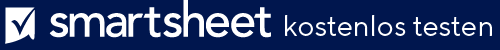 BEISPIELMARKENKOMMUNIKATIONSPLANKOMMUNIKATIONSSTRATEGIEBewerben Sie neue Produktfunktionen bei allen bestehenden und potenziellen Kunden, einschließlich Notizen zu unserer Produkt-Roadmap für das nächste Jahr.ZIELMARKT
Alle bestehenden und potenziellen Kunden aus den Bereichen IT oder Softwareentwicklung.ZENTRALES WERTVERSPRECHENDie neuen Produktfunktionen werden die Sicherheits- und Provisioning-Maßnahmen verbessern und es Benutzern ermöglichen, mit höherer Effektivität und Sicherheit zu skalieren.GEWÜNSCHTE 
ANTWORTDie Menschen werden die Nachricht verbreiten und/oder das Produkt/die Dienstleistung kaufen.MEDIENKANÄLE
Alle Social-Media-Kanäle (Facebook, Twitter, LinkedIn, Instagram), eine PR-Ankündigung am 15.1 und bezahlte Werbung auf Google.ERFOLGSMESSZAHLEN
Erhöhte Ausgaben bestehender Kunden und ein Netto-Anstieg der neuen Logos.KOMMUNIKATIONSSTRATEGIEZIELMARKT
ZENTRALES WERTVERSPRECHENGEWÜNSCHTE 
ANTWORTMEDIENKANÄLE
ERFOLGSMESSZAHLEN
HAFTUNGSAUSSCHLUSSAlle von Smartsheet auf der Website aufgeführten Artikel, Vorlagen oder Informationen dienen lediglich als Referenz. Wir versuchen, die Informationen stets zu aktualisieren und zu korrigieren. Wir geben jedoch, weder ausdrücklich noch stillschweigend, keine Zusicherungen oder Garantien jeglicher Art über die Vollständigkeit, Genauigkeit, Zuverlässigkeit, Eignung oder Verfügbarkeit in Bezug auf die Website oder die auf der Website enthaltenen Informationen, Artikel, Vorlagen oder zugehörigen Grafiken. Jegliches Vertrauen, das Sie in solche Informationen setzen, ist aus eigener Verantwortung.